Лэпбук  «ЗОЖ»Тема здорового образа жизни была всегда актуальна, именно поэтому возникла идея создать информационно-дидактическое пособие лэпбук о ЗОЖ, чтобы выявить уровень представлений о ЗОЖ у детей .  Лэпбук— самодельная интерактивная папка по определенной теме. Это пособие имеет яркое оформление, четкую структуру, интересно оформленный материал. Различные развивающие и творческие задания «спрятаны» в кармашках, «окошках», обычных и фигурных конвертах, разных блокнотах, мини-книжках, книжках-гармошках, в подвижных деталях. Выполняя задания на схемах, рисунках, в играх, на карточках ребенок может в лёгкой и непринужденной форме узнавать что-то новое, проводить наблюдения, закреплять и совершенствовать свои знания по определенной теме. Главная цель  Лэпбука «ЗОЖ» - выработать у детей  разумное отношение к своему организму, привить необходимые санитарно-гигиенические навыки, научить вести здоровый образ жизни (употребление здоровой пищи, увеличение физической активности, общение с природой, гимнастика, правила ухода за глазами, зубами). Сформировать доброжелательное, внимательное отношение к окружающим людям, создать у детей радостное, бодрое настроение и т. д.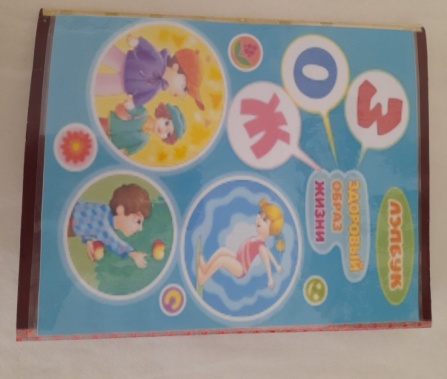 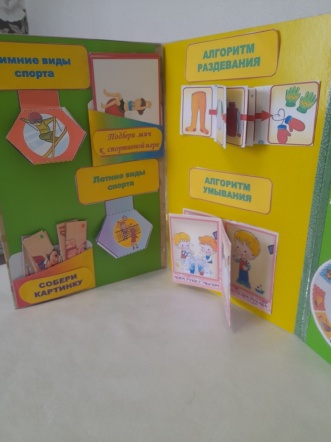 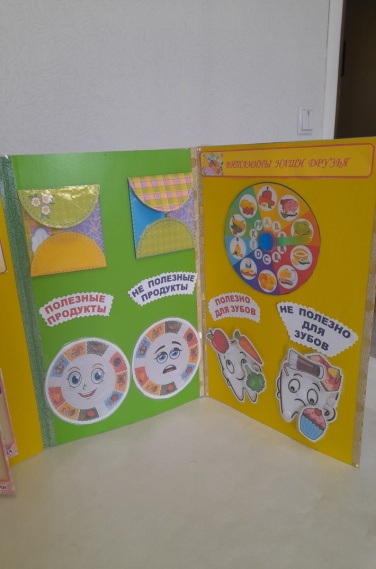 